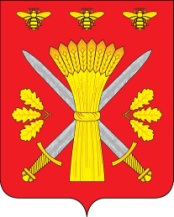 РОССИЙСКАЯ ФЕДЕРАЦИЯОРЛОВСКАЯ ОБЛАСТЬТРОСНЯНСКИЙ РАЙОННЫЙ СОВЕТ НАРОДНЫХ ДЕПУТАТОВРЕШЕНИЕот  29 декабря                                                                           №186с. ТроснаОб установлении тарифа на услугу сбор и вывоз твердых бытовых отходов	В соответствии с Федеральным законом от 06 октября 2003 года  №131-ФЗ «Об общих принципах организации местного самоуправлении в Российской Федерации», Жилищным кодексом РФ, Уставом Троснянского района, Положением о порядке рассмотрения цен и тарифов утвержденным постановлением Троснянского районного Совета народных депутатов от 01 декабря 2005 года № 158,           Троснянский районный Совет народных депутатов РЕШИЛ:	1. Установить тариф на сбор и вывоз твердых бытовых отходов для всех категорий потребителей, обслуживаемых МУЖКП Троснянского района в размере 134,72 рубля за 1 куб.м.	2. Контроль за исполнением настоящего решения возложить на комитет по промышленности и ЖКХ.          3. Считать утратившим решение Троснянского районного Совета народных депутатов от 22 декабря 2010 года № 329 «Об установлении норм и тарифов на жилищно-коммунальные услуги».          4. Тариф на услугу по сбору и вывозу твердых бытовых отходов вступает  в законную силу через один календарный месяц после официального опубликования.          5. Настоящее решение вступает в силу с момента его официального опубликования.Председатель районного                                                                  Глава  районаСовета народных депутатов                                             В. И. Миронов                                    В. И. МироновСтоимость услуг по сбору и вывозу твердых бытовых отходов для всех категорий потребителей, обслуживаемых МУЖКП Троснянского районаНаименование потребителяНорма на 1 человека в месяц, куб.м.Тариф за 1 куб. м., руб.Плата на одного человека в месяц, руб.Население (частные и многоквартирные дома)0,25134,7233,68Прочие134,72